www.ks5u.com清华中学高一 2021 年 第二次月考生物试题（时间 75 分钟，共 100 分）一、单选题（本大题共 25 道小题，共 50 分）在适宜温度、pH 条件下，下图中实线表示没有酶促反应的进程。在 T1 时， 将催化此反应的酶加入反应物中，则图中表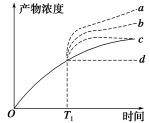 示此反应进程的是(	)曲线 a	B. 曲线 bC. 曲线 c	D. 曲线 d为研究酵母菌的呼吸方式，某生物小组用含葡萄糖的培养液培养酵母菌，并制作了如下图中 a-f 所示装置，下列判断不合理的是（	）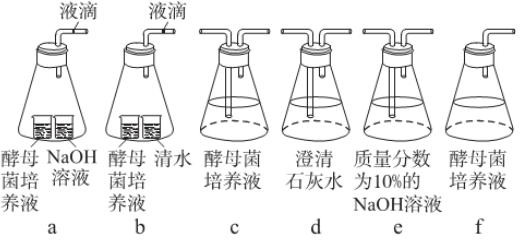 、A.若 a 装置液滴不移动，b 装置液滴右移，说明酵母菌仅进行无氧呼吸B.若 a 装置液滴左移，b 装置液滴右移，说明酵母菌仅进行有氧呼吸C.连接 e→d→c→d，并从 e 侧通气，可验证酵母菌进行了有氧呼吸D.连接 f→d，d 中石灰水变浑浊，可验证酵母菌进行了无氧呼吸3、下列关于实验的描述，正确的是（	）A.探究温度对淀粉酶活性的影响可用斐林试剂进行检测B.改变培养小球藻的水中 H218O 所占的比例，释放的氧气中 18O2 所占的比例也随之变化提取绿叶中的色素时，加入二氧化硅是为了防止色素被破坏观察洋葱根尖细胞有丝分裂时，要先在高倍显微镜下找到分生区细胞4、下列有关酶与 ATP 的叙述，正确的是（	）酶的作用原理与无机催化剂不同，酶是降低了化学反应的活化能随着温度的升高，酶的最适温度一般呈先升高后降低的趋势细胞中吸能反应往往需要消耗 ATP，放能反应往往产生 ATP无氧呼吸产生的 ATP 少，是因为有机物的大部分能量以热能的形式散失5、下图为某高等植物有关光照强度与光合作用强度的关系，下列叙述正确的是（	）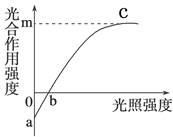 ab 段植物只进行呼吸作用，b 点以后开始合成有机物bc 段影响光合作用强度的主要因素是温度c 点以后增加光照光合作用强度也不再增加若因缺 Mg 影响叶绿素合成，则 b 点将向左移动6、下列关于 ATP 的叙述中错误的是（	）在生命活动旺盛的细胞中，线粒体和 ATP 的含量都较多有氧呼吸和无氧呼吸释放的能量均只有少部分储存在 ATP 中细胞内 ATP 与 ADP 相互转化的能量供应机制是生物界的共性一分子 ATP 水解掉两个磷酸基团后即成为组成 RNA 的基本单位之一7、如图为绿色植物光合作用过程示意图(物质转换用实线表示,能量传递用虚线表示,图中 a-g 为物质,①-⑥为反应过程)。下列判断错误的是(	)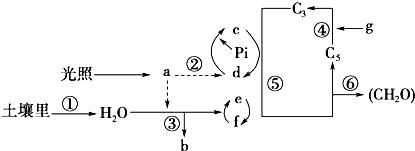 图中 e 物质为还原性辅酶Ⅱ图中①表示水分的吸收,③表示水的光解图中 a 物质主要吸收红光和蓝紫光,绿色植物能利用它将光能转换成活跃的化学能储存在 c 中在 g 物质供应充足时,突然停止光照,C3  的含量将迅速下降8、2019 年诺贝尔生理学或医学奖授予三位科学家，以表彰他们在揭示细胞感知和适应氧气供应机制方面所做的贡献。在低氧条件下，细胞内的缺氧诱导因子（HIF）会促进缺氧相关基因的表达，使细胞适应低氧环境；在正常氧浓度条件下，HIF 会被蛋白酶降解。下列叙述正确的是（	）检测 HIF 需用双缩脲试剂水浴加热，可见到紫色络合物氧气充足条件下，HIF 可在溶酶体被水解酶降解低氧环境下，葡萄糖进入线粒体，可以被分解为乳酸人体持续进行剧烈运动时细胞产生的 HIF 减少，细胞能更好地适应低氧环境9、在温度适宜的条件下，测定植物叶片在不同光照强度下的 CO2 吸收量，结果如下表。下列有关叙述正确的是（	）光照强度为 8.0klx 时，限制光合作用速率的主要环境因素是 CO2 浓度光照强度为 6.0klx 时，植物叶片积累葡萄糖的量为 12mg/(100cm2·h)该植物叶片在光照强度小于 2.0klx 的条件下，不进行光合作用光照强度为 10klx 时，该植物在缺镁环境中的 CO2 吸收量不变10、最新研究发现，“细胞外烟酰胺磷酸核糖转移酶”（eNAMPT，蛋白质类）不仅能延长小鼠的寿命，还逆转了老鼠身体机能的衰老，这一研究让人的“返老还童”成为可能。下列有关叙述错误的是（ ）老鼠衰老细胞内色素逐渐积累、多种酶的活性降低eNAMPT 可为反应提供活化能，可在低温和最适 pH 条件下保存eNAMPT 可与双缩脲试剂反应产生紫色，高温变性后仍能与该试剂反应变色eNAMPT 的催化作用具有高效性和专一性，其作用的发挥离不开特定的空间结构11、下列关于洋葱根尖分生区细胞增殖的叙述中，正确的是（ ）分裂间期，细胞核中完成 DNA 的复制和相关蛋白质的合成分裂前期，染色质丝螺旋缠绕形成染色体，核膜、核仁解体分裂中期，染色体的着丝粒都排列在细胞中央的细胞板上若用 DNA 合成抑制剂处理，则分裂期细胞的比例明显增多12、图甲表示人体某细胞分裂过程中一条染色体（质）的系列变化过程，图乙表示该生物细胞分裂时有关物质和结构数量变化的相关曲线。下列分析正确的是（	）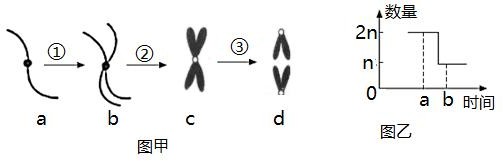 图甲可表示一次细胞分裂过程中完整的染色体形态变化图乙 ab 段可表示图甲③过程图甲中 d 存在着两条染色单体，2 个 DNA 分子图乙曲线若表示核 DNA 数目变化，则 ab 段形成的原因是着丝粒分裂13、如图可表示动物细胞完成一个周期过程中，每条染色体上 DNA 数量的变化情况。下列叙述错误的是（	）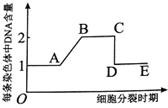 AB 段进行 DNA 的复制BC 段细胞内含有姐妹染色单体CD 段发生了着丝粒的分裂DE 段代表有丝分裂的后期14、下列几种细胞在进行细胞分裂时，始终观察不到染色体的是（	）①洋葱根尖分生区细胞	②变形虫细胞	③大肠杆菌细胞④蛙的红细胞	⑤人的生发层细胞	⑥人的造血干细胞⑦发菜A. ③④⑦	B. ③⑥⑦	C. ①③⑤	D.   ②④⑥ 15、如图是某生物体细胞有丝分裂的不同分裂时期的图象，对图象的描述错误的是（	）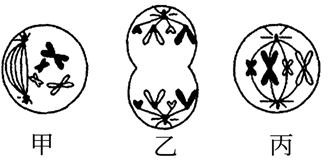 该生物不可能是低等植物甲图所示细胞正在进行中心粒复制甲、乙、丙图所示细胞分别处于有丝分裂的前期、后期和中期甲、丙两图所示细胞内染色体、染色单体与核 DNA 数之比都为 1：2：216、2019 年 7 月，科学家从一位几乎失明的女性体内获取高度分化的体细胞， 将其诱导为 iPS 细胞（类似胚胎干细胞），然后继续培养 iPS 细胞获得角膜组织， 移植到这位女性的左眼上，患者术后视力恢复到可阅读书籍的程度，下列叙述错误的是（	）iPS 细胞的全能性高于神经细胞iPS 细胞与高度分化的体细胞遗传信息不同iPS 细胞分化为角膜组织是基因选择性表达的结果iPS    细胞可培养出人类所需的器官，给恶性疾病患者带来福音17、17、如图是某植物细胞发生的一系列变化过程，有关分析正确的是（	）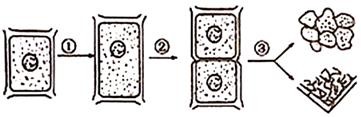 过程①处于细胞分裂的间期过程②表示细胞分化过程③产生的细胞遗传物质会发生改变过程③体现了植物细胞的全能性           18、下列关于细胞生命历程的叙述，错误的是（	）细胞生长过程中，体积增大，物质交换的效率显著增强一般来说，细胞分化程度越高，全能性越难以实现衰老细胞内的水分减少，新陈代谢速率减慢被病原体感染的细胞的清除是通过细胞凋亡完成的19、下列关于细胞衰老的说法，正确的是（	）衰老的黑色素细胞中黑色素含量增加，妨碍细胞内物质的交流和传递衰老细胞内核糖体、线粒体数目增加，但酶活性下降衰老细胞体积变大，细胞核体积变小，物质运输效率低，代谢慢自由基学说认为，辐射会刺激细胞产生自由基攻击蛋白质，使细胞衰老20、根据孟德尔的豌⾖杂交实验，下列叙述错误的是（	）杂交时须在母本的花未成熟时去除雄蕊，以防自花传粉杂合的红花豌⾖自交产生红花和白花的现象，叫作性状分离纯合子与纯合子交配，后代一定是纯合子表型相同的豌⾖基因型不⼀定相同21、孟德尔运用假说一演绎法揭示了遗传的两条基本规律。下列相关叙述中，错误的是（	）让 F1 测交，结果产生了两种性状的子代，比例接近 1：1，属于“实验验证”若 F1 产生配子时成对遗传因子分离，则测交后代会出现两种性状且比例接近 1∶1，属于“提出假说”F1 产生配子时，成对的遗传因子彼此分离，属于“提出假说”F1 高茎自交产生的 F2 植株中高茎和矮茎比为 787:277，比例接近 3：1， 属于“发现问题”22、水稻中非糯性（W）对糯性（w）为显性，非糯性品系所含淀粉遇碘呈蓝黑色， 糯性品系所含淀粉遇碘呈红褐色。下面是对纯种的非糯性与糯性水稻的杂交后代进行观察的结果，其中能直接证明孟德尔的基因分离定律的一项是（	）杂交后亲本植株上结出的种子（F1）遇碘全部呈蓝黑色	F1 自交后结出的种子（F2）遇碘后，呈蓝黑色， 呈红褐色	F1 产生的花粉遇碘后，一半呈蓝黑色，一半呈红褐色F1 测交所结出的种子遇碘后，一半呈蓝黑色，一半呈红褐色23、已知鼠的毛色由一对等位基因控制，且遵循孟德尔遗传规律，如图为鼠的毛色的遗传图解，则下列判断错误的是（	）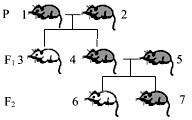 1、2 号的基因型相同，3、6 号的基因型相同F1 的结果表明发生了性状分离4 号一定是杂合子，3 号一定是纯合子17 号与 4 号基因型相同的概率为224、绵羊种群中，有角与无角由基因 H、h 控制。HH 表现为有角，hh 表现为无角， 而雄性中 Hh 表现为有角，雌性中 Hh 表现为无角。下列相关叙述错误的是（	）若子代公羊均为有角，则至少有一个亲本的基因型为 HH若子代母羊均为无角，则至少有一个亲本的基因型为 hh有角母羊与无角公羊杂交，子代中有角个体：无角个体=1：1有角母羊与无角公羊杂交，子代中公羊有角的概率为 50%用基因型为 Ee 的小麦为亲本进行如下实验，下列错误的是（	）该小麦自交 3 次，后代显性纯合体的概率为 该小麦自交 3 次，然后淘汰掉 ee 个体，子代杂合体概率为	该小麦群体自由交配，若 e 花粉 致死，F1 代中 ee 的概率为该小麦群体自由交配并逐代淘汰掉 ee 个体，后代中 Ee 的概率会下降二、非选择题（共 4 道大题，每空 2 分，共 50 分）26、图甲是细胞内部分生命活动示意图，其中①、②、③、④表示生理过程，A、B、C、D 表示生命活动产生的物质。图乙是某植物的非绿色器官 CO2 释放量和 O2 吸收量的变化。请据图回答下列相关问题：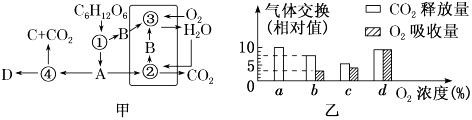 （1）图甲中在生物膜上发生的生理过程是 	(填数字)，A、D 分别表示 	。（2）图甲中 B 来自于 		（填化学物质名称）；产生能量的生理过程是 	(填数字)。（3）图乙中只完成图甲中生理过程①、②、③的 O2 浓度是 	。图乙中最适合储存水果或蔬菜的 O2 浓度是 	。（4）O2 浓度为 b 时，植物细胞无氧呼吸消耗的葡萄糖是有氧呼吸的 	倍。27、据图回答下列有关光合作用的问题：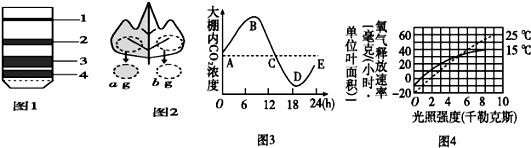 （1）图 1 表示采用纸层析法分离出绿叶中色素的结果，条带 3 和条带 4 中对应的色素主要吸收 	。（2）将对称叶片左侧遮光右侧曝光（如图 2），并采用适当的方法阻止两部分之间的物质和能量的转移。在适宜光照下照射 12 小时后，从两侧截取同等面积的叶片，烘干称重，分别记为 a 和 b（单位：g）。则 b﹣a 代表的含义是: 	。（3）图 3 表示种植蔬菜的密闭大棚内一昼夜空气中 CO2 含量的变化，图中能表示光合作用强度和呼吸作用强度相等的点是 	，一昼夜内有机物积累最多的点是 	。（4）图 4 表示在不同温度下光照强度对植物氧气释放速率的影响。该植物在 25℃、4 千勒克斯的光照条件下，植物单位叶面积在一天内（15 小时白天） 葡萄糖的积累量是 	mg。28、老鼠的毛色有黑色和黄色，这是一对相对性状（由一对遗传因子 B、b 控制）。有下列三组交配组合，请据此回答相关问题：（1）根据交配组合 		,可判断显性、隐性性状分别是 	。（2）表中亲本的遗传因子组成最可能是：甲、乙、丙、丁分别是 	，其中属于纯合子的是 	。（3）第②组交配组合产生的子代中，能稳定遗传的概率为 	。29、图一图二分别两种不同生物细胞有丝分裂示意图，请回答：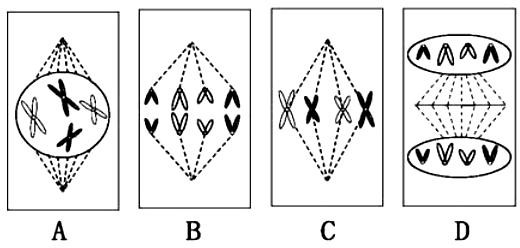 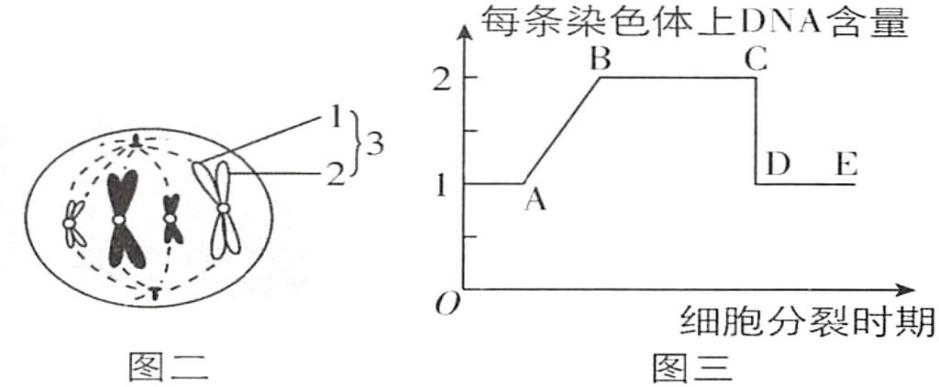 （1）图一中有染色单体的细胞是 		（填字母），图中 D 时期与细胞质分裂有关的细胞结构是 	。（2）图二处于有丝分裂的 	期，该时期细胞中着丝粒数目是 	，用胰蛋白酶处理图二中结构 3 后剩余的细丝状物质是 	。（3）动植物细胞有丝分裂纺锤体的形成方式不同，动物细胞形成纺锤体与 	 有关。图三中 AB 段形成的时期及原因是 		；图三中 CD 段形成的时期及原因是 	。生物答案1-5 CBBCC 6-10 ADBAB 11-15BBDAB  16-20BAADC  21-25BCDDC(1)③；     丙酮酸、乳酸
(2)葡萄糖和水；  ①②③
(3)d ；       c
(4)5
27. （1）红光和蓝紫光
（2）12小时内右侧截取部分光合作用制造的有机物总量
（3）B点和D点；       D点
（4）112.528.（1）①或③      黑色、黄色（2） bb   Bb  Bb  BB   甲和丁
（3）1/2
29.（1）A、C      细胞板     （2）中     4    DNA
（3）中心体
（4）间期，DNA复制          后期，着丝粒分裂   交配组合子代形状及比例①丙（黑色）×乙（黑色）12（黑色）:4（黄色）②甲（黄色）×乙（黑色）8（黑色）:9（黄色）③甲（黄色）×丁（黑色）全为黑色